FOR IMMEDIATE RELEASE 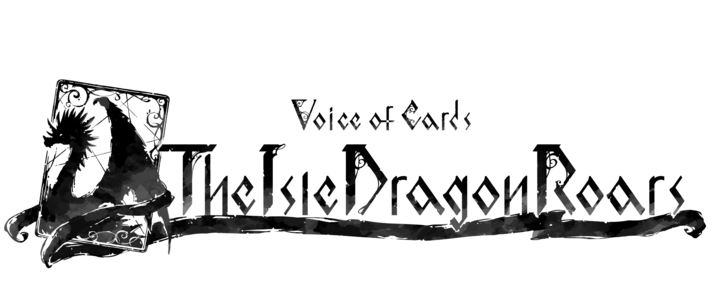 SQUARE ENIX TEASES VOICE OF CARDS: THE ISLE DRAGON ROARS, A NEW RPG BUILT OF CARDSThe Creators of NieR and Drakengard SeriesBring Your Imagination to Life in An All-New Card-Based RPGLONDON (Sept. 9, 2021) – SQUARE ENIX® today teased Voice of Cards: The Isle Dragon Roars, a unique RPG title which presents an enchanting story completely depicted by cards. Developed by the creative minds behind the beloved NieR™ and Drakengard® series, including Creative Director, YOKO TARO (NieR series, Drakengard series), Executive Director, Yosuke Saito (NieR series) and Music Director, Keiichi Okabe (Drakengard 3, NieR series), as well as Character Designer, Kimihiko Fujisaka (Drakengard series,) this new title will spark players imagination and open their minds to a different way of storytelling as the narrative unfolds. View the teaser trailer at: https://youtu.be/haCWXrv_lRs More information about the title will be available at a later date.Related LinksSQUARE ENIX Twitter: http://www.twitter.com/SquareEnixSQUARE ENIX Facebook: http://www.facebook.com/SquareEnix#VoiceOfCardsAbout Square Enix Ltd.Square Enix Ltd. develops, publishes, distributes and licenses SQUARE ENIX®, EIDOS® and TAITO® branded entertainment content in Europe and other PAL territories as part of the Square Enix group of companies. Square Enix Ltd. also has a global network of leading development studios such as Crystal Dynamics® and Eidos Montréal®. The Square Enix group of companies boasts a valuable portfolio of intellectual property including: FINAL FANTASY®, which has sold over 163 million units worldwide; DRAGON QUEST®, which has sold over 83 million units worldwide; TOMB RAIDER®, which has sold over 84 million units worldwide; and the legendary SPACE INVADERS®. Square Enix Ltd. is a London-based, wholly owned subsidiary of Square Enix Holdings Co., Ltd.More information on Square Enix Ltd. can be found at https://square-enix-games.com# # #VOICE OF CARDS: The Isle Dragon Roars © 2021 SQUARE ENIX CO., LTD.  All Rights Reserved.DRAKENGARD, DRAGON QUEST, EIDOS, EIDOS MONTREAL, FINAL FANTASY, NIER, SPACE INVADERS, SQUARE ENIX, the SQUARE ENIX logo, TAITO and TOMB RAIDER are registered trademarks or trademarks of the Square Enix group of companies. All other trademarks are properties of their respective owners.